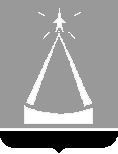 ГЛАВА ГОРОДА ЛЫТКАРИНОМОСКОВСКОЙ ОБЛАСТИПОСТАНОВЛЕНИЕ09.11.2015  №  657-пг. ЛыткариноО внесении изменений в Положение об оплате труда работников муниципальных учреждений физической культуры и спорта города Лыткарино и в Положение об оплате труда работников муниципальных образовательных учреждений г. Лыткарино Московской области, осуществляющих деятельность в области физической культуры и спортаНа основании ст. 145 Трудового кодекса Российской Федерации, постановления Правительства Московской области от 06.02.2015 №44/4 «О внесении изменений в некоторые постановления Правительства Московской области в сфере оплаты труда работников государственных учреждений Московской области, подведомственных Министерству физической культуры, спорта и работы с молодежью Московской области», постановляю:   	1. Внести изменения в Положение об оплате труда работников муниципальных учреждений физической культуры и спорта города Лыткарино, утвержденное постановлением Главы города Лыткарино от 06.06.2012 № 518-п «Об утверждении Положения об оплате труда работников муниципальных учреждений физической культуры и спорта города Лыткарино», дополнив пунктом 5.7 следующего содержания:	«5.7. Предельный уровень соотношения средней заработной платы руководителей учреждений и средней заработной платы работников учреждений за отчётный год устанавливается в кратности от 1 до 3.	Предельный уровень соотношения средней заработной платы заместителей руководителей и средней заработной платы работников учреждений за отчетный год устанавливается в кратности от 1 до 2,7.	Предельный уровень соотношения средней заработной платы главного бухгалтера и средней заработной платы работников учреждений за отчетный год устанавливается в кратности от 1 до 2,5.При определении предельного уровня соотношения средней заработной платы руководителя учреждения, его заместителей и главного бухгалтера к средней заработной плате работников учреждения, суммы компенсаций за неиспользованные отпуска в расчет не включаются.».2. Внести изменения в Положение об оплате труда работников муниципальных образовательных учреждений г. Лыткарино Московской области, осуществляющих деятельность в области физической культуры и спорта, утверждённое Постановлением Главы города Лыткарино от 02.08.2011 № 381-п «Об утверждении Положения об оплате труда работников муниципальных образовательных учреждений г. Лыткарино Московской области, осуществляющих деятельность в области физической культуры и спорта», дополнив пунктом 26.1 следующего содержания: «26.1. Предельный уровень соотношения средней заработной платы руководителей учреждений и средней заработной платы работников учреждений за отчётный год устанавливается в кратности от 1 до 3,5.Предельный уровень соотношения средней заработной платы заместителей руководителей и средней заработной платы работников учреждений за отчетный год устанавливается в кратности от 1 до 3,2.Предельный уровень соотношения средней заработной платы главного бухгалтера и средней заработной платы работников учреждений за отчетный год устанавливается в кратности от 1 до 3.При определении предельного уровня соотношения средней заработной платы руководителя учреждения, его заместителей и главного бухгалтера к средней заработной плате работников учреждения, суммы компенсаций за неиспользованные отпуска в расчет не включаются.».3. Председателю МКУ «Комитет по делам культуры, молодежи, спорта и туризма города Лыткарино» обеспечить опубликование настоящего постановления в газете «Лыткаринские вести» и размещение на официальном сайте города Лыткарино в сети «Интернет».4. Контроль за исполнением настоящего постановления возложить                         на заместителя Главы Администрации г. Лыткарино А.Ю. Уткина.Е.В. Серёгин